VENTE ARTICLES DE PECHES DU 20/03/2017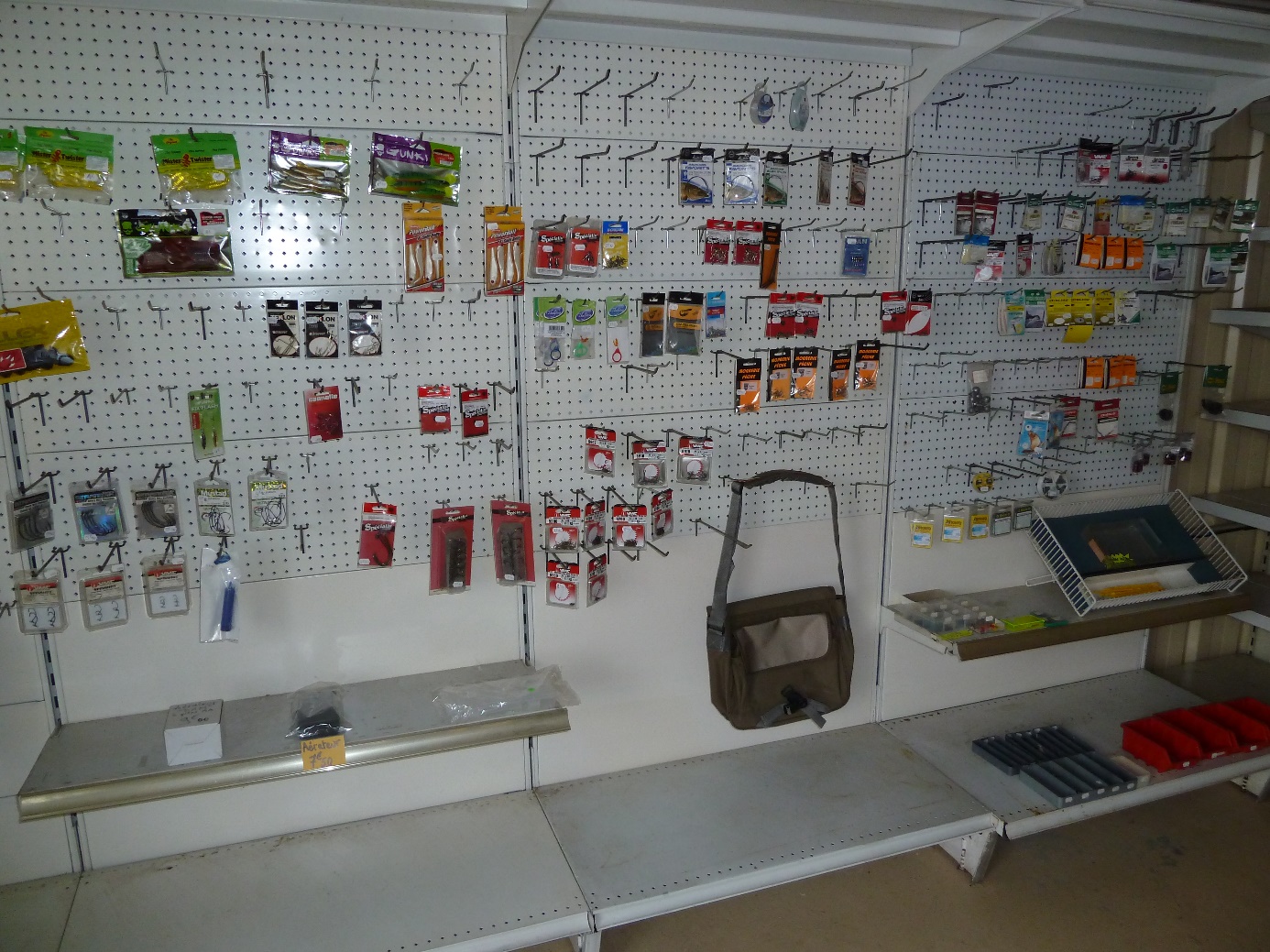 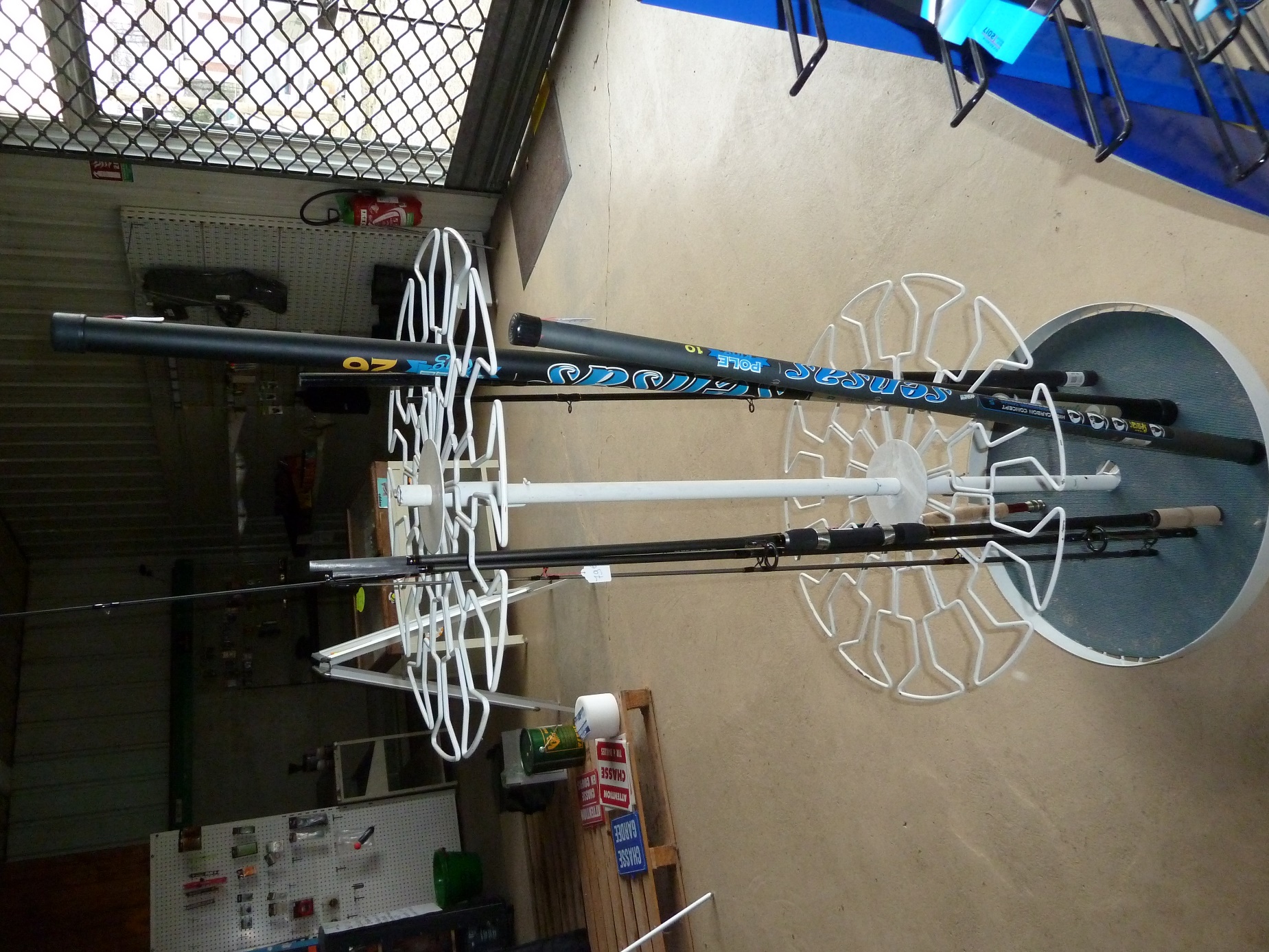 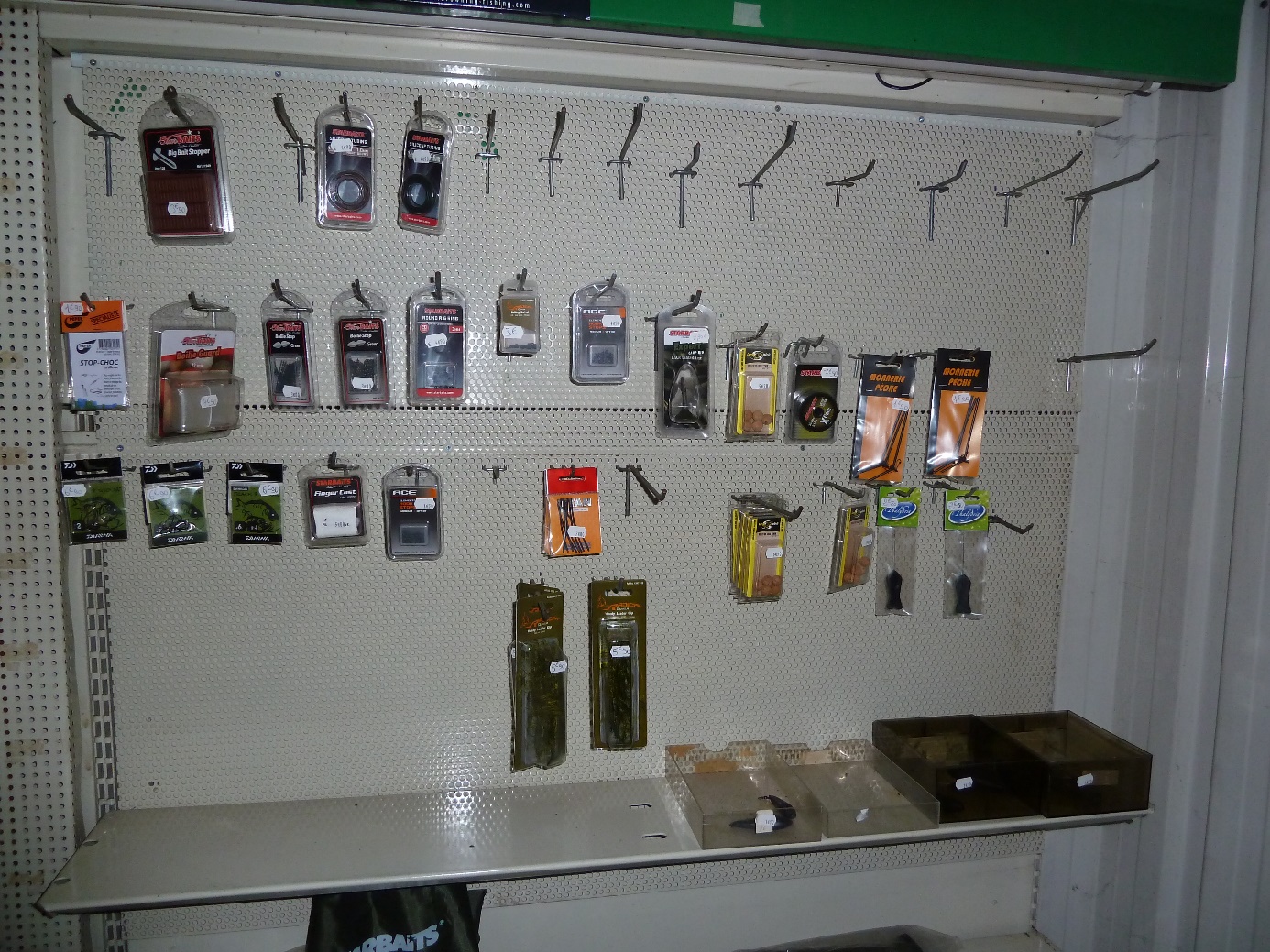 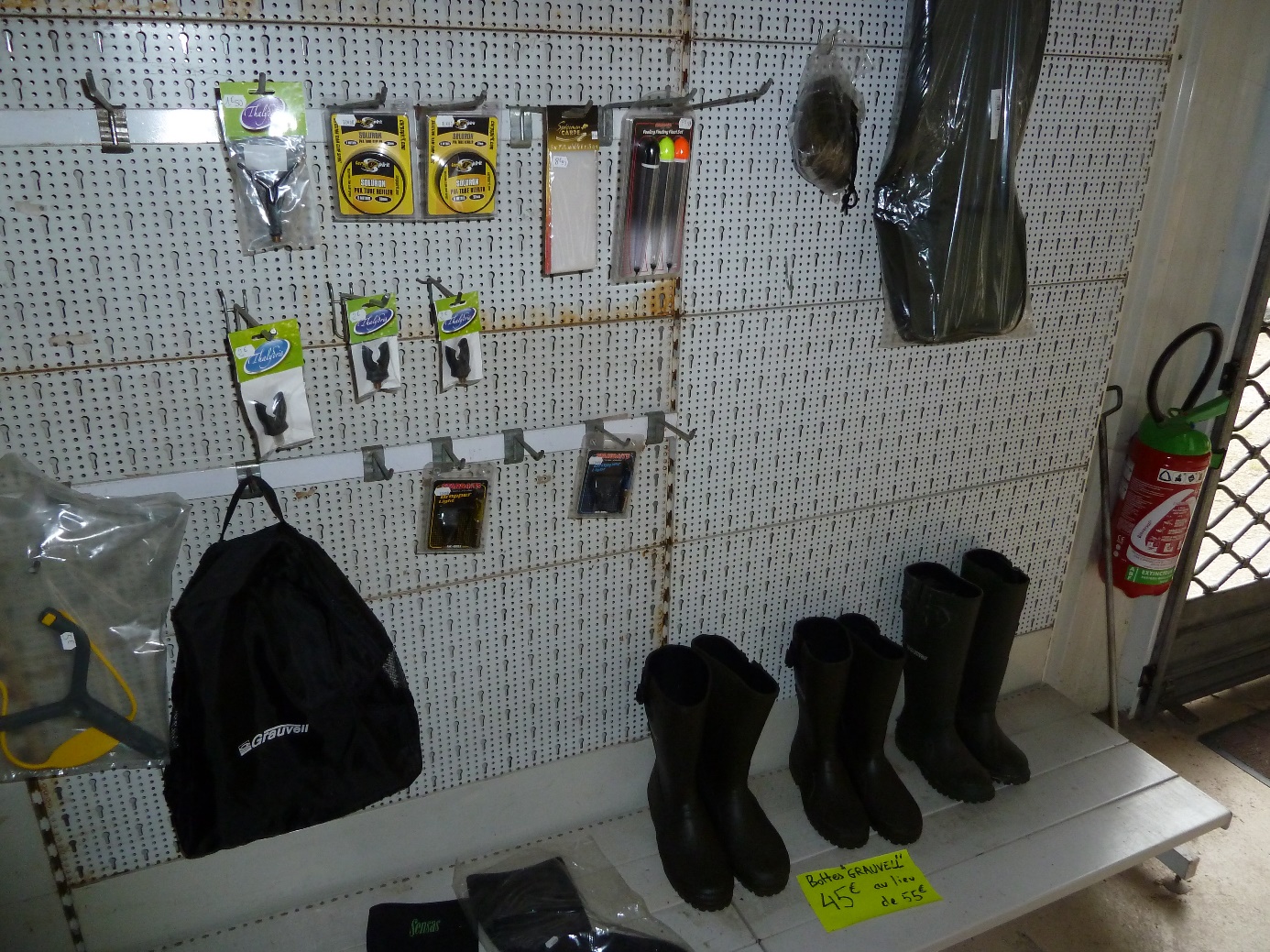 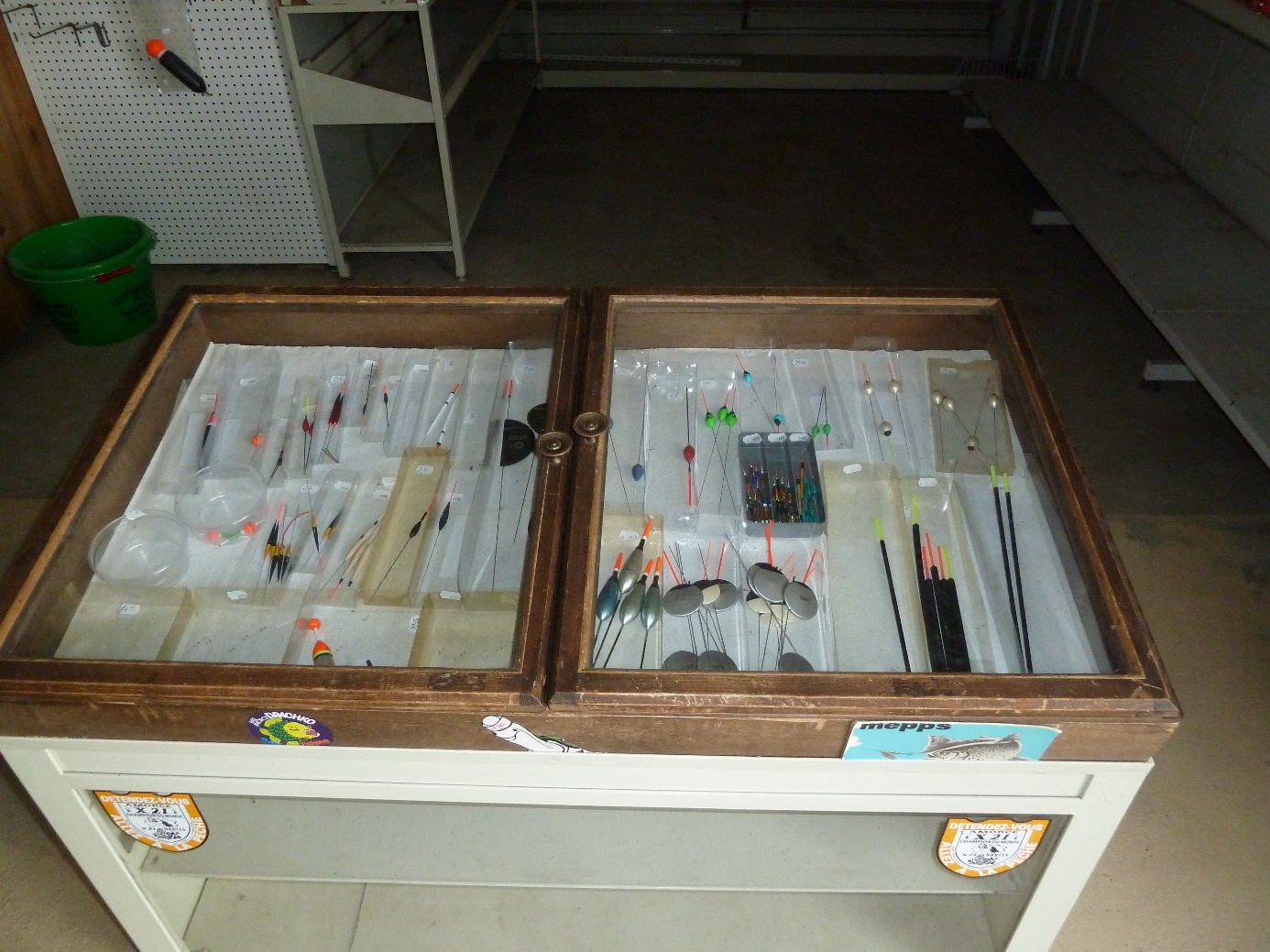 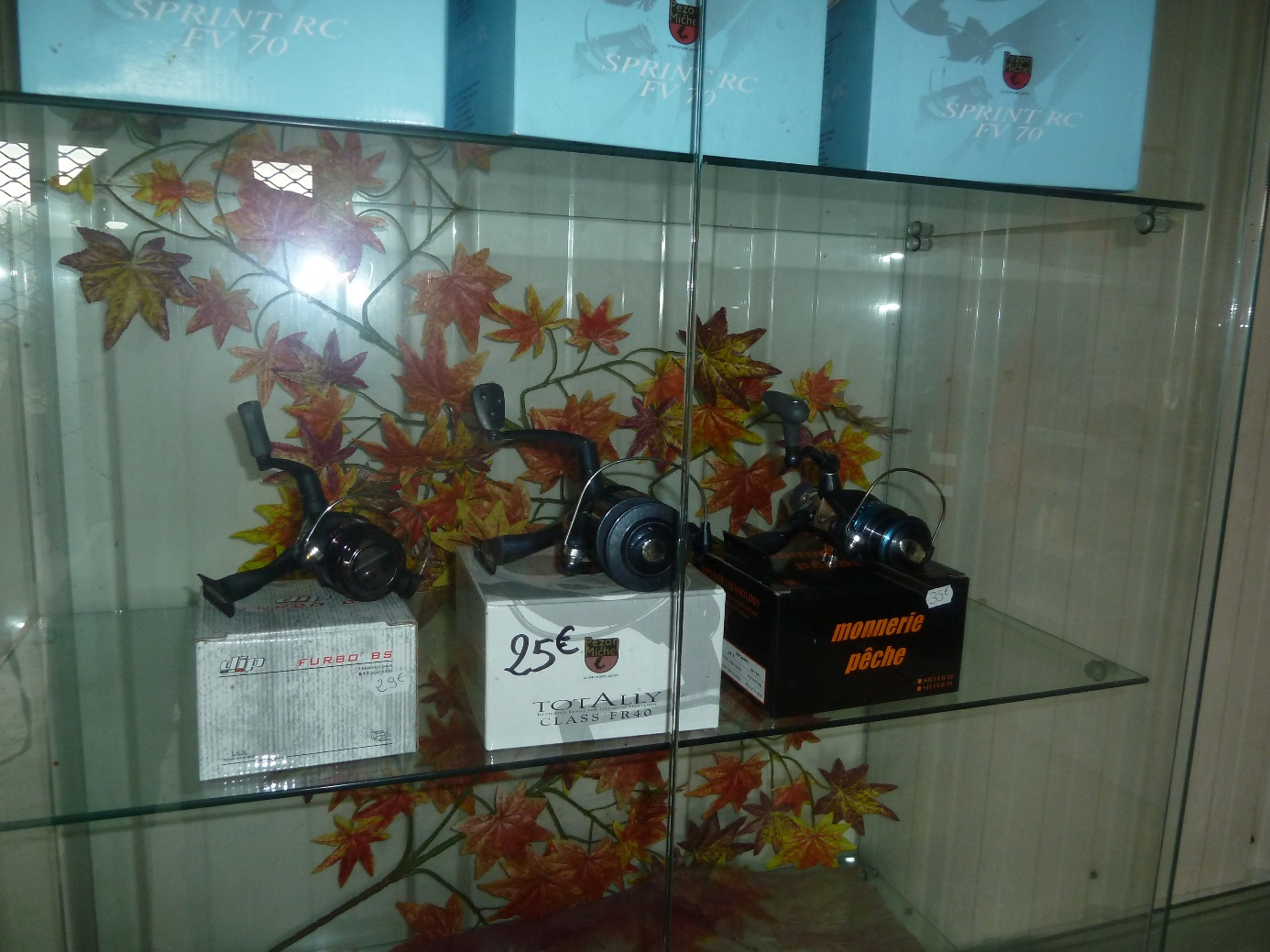 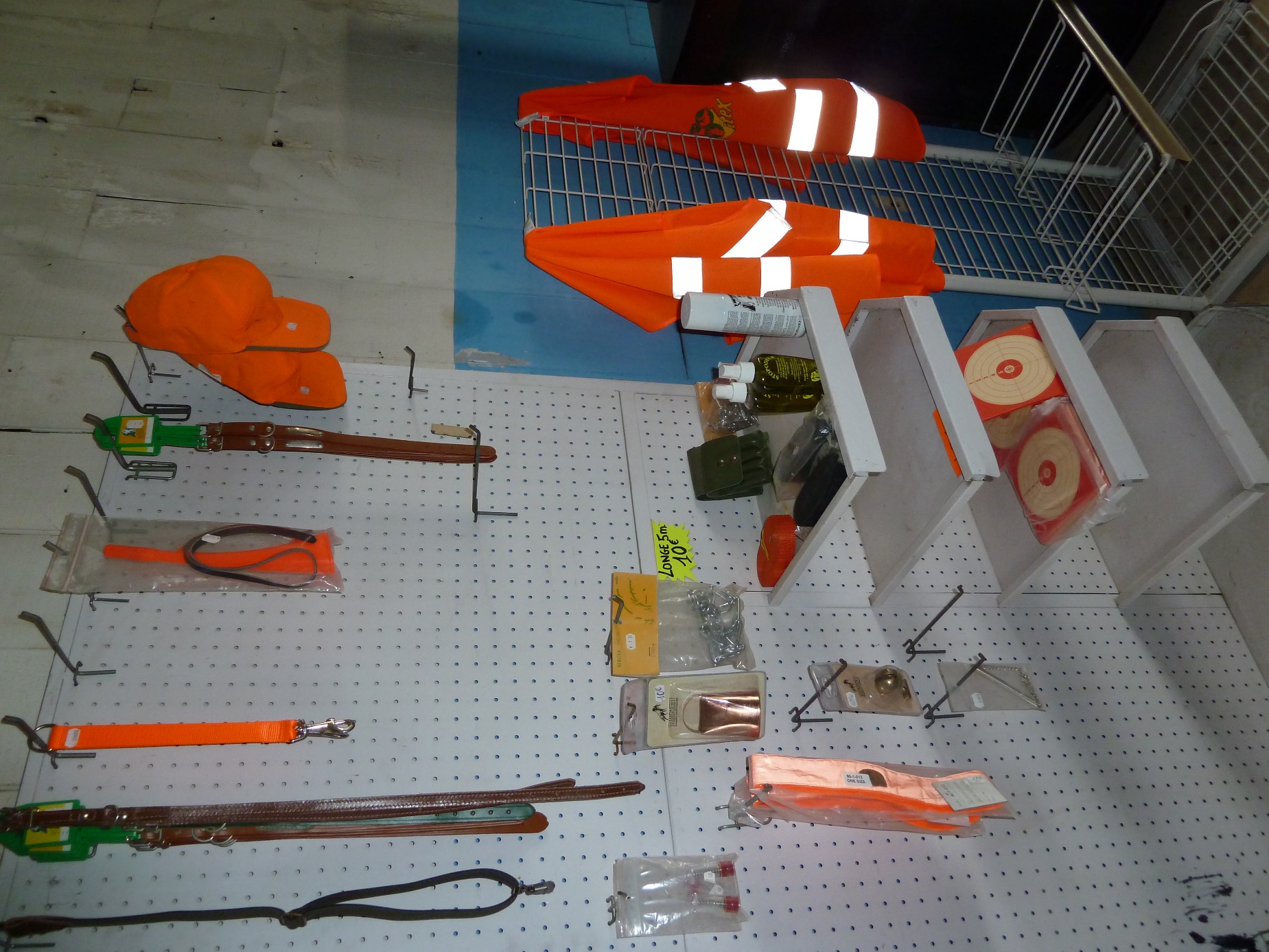 